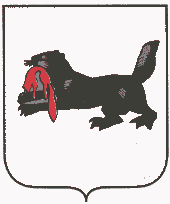 ИРКУТСКАЯ ОБЛАСТЬ 
ТУЛУНСКИЙ РАЙОН Афанасьевское сельское поселениеГлава сельского поселения 
РАСПОРЯЖЕНИЕ«08» апреля 2019 г.						          	              №12 - ргд. Афанасьева О проведение «Всемирногодня охраны труда»     Руководствуясь Федеральным законом от 06.10.2003 года № 131-ФЗ «Об общих принципах организации местного самоуправления в Российской Федерации, Законом Иркутской области от 30.11.2005г № 96-оз «О наделении органов местного самоуправления областными государственными полномочиями в области охраны труда»          1. Утвердить План мероприятий, посвященный Всемирному дню охраны труда (прилагается).         2.Провести 21 апреля 2019 года в администрации Афанасьевского сельского поселения «Всемирный день охраны труда»        3.Довести настоящее распоряжение до работников и специалистов администрации Афанасьевского сельского поселения.        4. Контроль за исполнением данного распоряжения оставляю за собой.Глава Афанасьевского сельского поселения 					В.Ю. ЛобановПриложение № 1к распоряжению Главы администрацииАфанасьевского сельского поселенияОт 08.04.2019 г.ПЛАНмероприятий по проведению Всемирного дня охраны труда в 2019 году№ п/пНаименование мероприятияДата, времяМесто проведенияИсполнительУчастникиСовершенствование нормативных правовых актов в области охраны трудаСовершенствование нормативных правовых актов в области охраны трудаСовершенствование нормативных правовых актов в области охраны трудаСовершенствование нормативных правовых актов в области охраны трудаСовершенствование нормативных правовых актов в области охраны трудаСовершенствование нормативных правовых актов в области охраны труда1Проведение внутреннего аудита наличия документации по охране труда в администрации21.04.2019С 8-20 до 10-00Руководитель, специалист ответственный за охрану трудаОрганизационно-техническое обеспечение охраны трудаОрганизационно-техническое обеспечение охраны трудаОрганизационно-техническое обеспечение охраны трудаОрганизационно-техническое обеспечение охраны трудаОрганизационно-техническое обеспечение охраны трудаОрганизационно-техническое обеспечение охраны труда2Обновление уголка по охране труда21.04.2019С 10-00 до 12-00Специалист ответственный за охрану трудаУчебное обеспечение охраны труда работающихУчебное обеспечение охраны труда работающихУчебное обеспечение охраны труда работающихУчебное обеспечение охраны труда работающихУчебное обеспечение охраны труда работающихУчебное обеспечение охраны труда работающих3Проведение беседы со специалистами и работниками администрации на тему «Профилактика травматизма и профессиональных заболеваний в организации», «Работа без травматизма»21.04.2019С 13-00 до 15-00Специалисты и работники администрации